BAB IPENDAHULUANLatar Belakang MasalahMatematika sebagai ilmu pengetahuan dasar memegang peranan yang sangat penting dalam perkembangan ilmu pengetahuan lain. Hal-hal yang dipelajari dalam matematika terdiri atas beberapa kelompok ilmu, seperti: aljabar, geometri, analisis, dan matematika terapan. Tugas akhir ini menjelaskan suatu analisis matematika yang diaplikasikan dalam matematika terapan, selanjutnnya dikembangkan suatu metode yang telah ada sebelumnya dibidang kriptografi.Seiring dengan perkembangan zaman dan kemajuan teknologi yang sangat pesat, semakin banyak komputer yang terhubung dalam dunia maya yang biasa dikenal dengan sebutan internet. Tidak ketinggalan perusahaan, lembaga pemerintahan, lembaga keuangan, dan masih banyak lembaga lainnya yang juga turut berkecimpung dalam dunia maya ini. Banyak hal yang dapat dilakukan melalui internet untuk mempermudah hubungan antar lembaga diantaranya adalah penyampaian data dari satu pihak ke pihak yang lain dan pengiriman data yang dapat diakses oleh publik. Keamanan dalam proses pengiriman data sangat diperlukan. Kriptografi merupakan salah satu jawaban atas tuntutan tersebut. Kriptografi adalah ilmu yang mempelajari teknik-teknik matematika yang berhunbungan dengan aspek keamanan informasi seperti keabsahan, integritas data, serta autentikasi data. Kriptografi tidak berarti hanya memberikan keamanan informasi saja, namun lebih ke arah metode-metode yang digunakan.Suatu pesan ketika ditransfer dari suatu tempat ke tempat lain, ada kemungkinan bahwa data tersebut dapat diambil atau bahkan dimodifikasi oleh pihak-pihak yang tidak diinginkan. Kriptografi sangat berperan dalam menjadikan pesan-pesan yang dikirim tersebut menjadi pesan yang tidak dapat dimengerti oleh pihak lain. Kriprografi disebut tangguh jika data yang dikirimkan akan tetap aman kendati setiap orang dapat mengaksesnya secara bebas.Huruf yang sama pada pesan dalam dunia kriptografi mempunyai image huruf yang sama pula. Hal ini mempunyai tingkat resiko yang tinggi karena mudah ditebak. Oleh karena itu pesan haruslah disandikan (encoding). Tujuan membuat sandi adalah menjaga keamanan pesan dari para pembongkar sandi sehingga hanya penerima saja yang dapat mengetahui isinya.Salah satu metode persandian dalam kriptografi adalah Sandi Hill. Sandi Hill merupakan algoritma kunci simetris yaitu algoritma yang menggunakan kunci yang sama pada proses enkripsi dan dekripsinya. Sandi Hill merupakan penerapan aritmatika modulo pada kriptografi. Teknik kriptogafi ini menggunakan sebuah matriks persegi sebagai kunci yang digunakan untuk melakukan enkripsi dan dekripsi serta menggunakan m buah persamaan linear. Enkripsi adalah proses dalam menyandikan pesan, sedangkan dekripsi adalah proses dalam menterjemahkan pesan yang telah disandikan. Dalam penerapannya, Sandi Hill menggunakan teknik perkalian matriks dan teknik invers terhadap matriks.Pengembangan Sandi Hill diharapkan tidak terbatas pada matriks persegi sebagai kuncinya. Berdasar pada teori Matriks Invers Tergeneralisasi (MIT), Sandi Hill dapat diperluas agar memungkinkan untuk memakai matriks persegi panjang sebagai kunci.Rumusan MasalahBerdasarkan latar belakang di atas, rumusan masalah dalam tugas akhir ini adalah sebagai berikut:Bagaimana membentuk invers tergeneralisasi dari sebuah matriks persegi panjang ?Bagaimana konsep Matriks Invers Tergeneralisasi diterapkan pada Sandi Hill (Cipher Hill) ?Batasan MasalahTugas akhir ini, dibatasi pada: penerapan matriks invers tergeneralisasi pada sandi hill berordo m x n dimana m ≠ n dalam ZP, m dan n adalah banyak baris dan kolom dalam matriks serta P adalah bilangan prima; Algoritma dan proses pembangkitan kunci (enkripsi dan dekripsi).Tujuan PenelitianAdapun tujuan penelitian ini adalah :Memahami konsep Matriks Invers Tergeneralisasi dalam menemukan invers matriks persegi panjang.Memahami metode Sandi Hill (Cipher Hill).Memanfaatkan Matriks Invers Tergeneralisasi yang diterapkan pada metode Sandi Hill agar lebih handal.Mengaplikasikan metode Sandi Hill yang diperluas pada program komputer (Pascal).Manfaat PenelitianPenelitian ini diharapkan dapat member manfaat sebagai berikut :Memperdalam pemahaman mengenai teori Matriks Invers Tergeneralisasi dalam menemukan invers matriks persegi panjang.Memahami ilmu sandi atau kriptografi dengan metode Sandi Hill.Menghasilkan Sandi Hill yang lebih kuat dari serangan hacker (kriptoanalisis).Menghasilkan program yang memudahkan pengguna dan penterjemah pesan.Kontribusi PenelitianSandi hill merupakan salah satu metode dalam menyandikan data yang memanfaatkan metode perkalian matriks persegi yang invertibel dan metode ini hanya terbatas pada bilangan Z26 yang tidak field. Dengan demikian, matriks yang dapat digunakan dalam metode ini lebih terbatas. Penelitian ini bermaksud mengembangkan metode sandi hill agar tidak terbatas pada matriks persegi yang invertibel saja, tetapi dapat pula digunakan pada matriks persegi panjang pada bilangan ZP yang field. Pengembangan metode sandi hill ini, sangat diharapkan dapat memberikan keamanan pesan yang lebih baik jika dibandingkan metode sandi hill pada umumnya.Kerangka Penulisan Tugas AkhirBab 1 Pendahuluan, dalam bab ini dijelaskan mengenai latar belakang, rumusan masalah, tujuan penelitian, manfaat penelitian, kontribusi penelitian, dan kerangka penulisan tugas akhir.Bab 2 Kajian Pustaka, dalam bab ini dijelaskan mengenai definisi, penjelasan, teorema, lemma, dan bukti yang mendasari pembahasan. Beberapa definisi yang dibahas adalah persamaan linear, matriks, vektor, ruang vektor, teori bilangan, kriptogarfi, dan sandi hill.Bab 3 Metodologi Penelitian, dalam bab ini dijelaskan mengenai lokasi, waktu, fokus kajian, material pendukung, dan prosedur penelitian.Bab 4 Pembahasan, dalam bab ini dijelaskan mengenai teori matriks invers tergeneralisasi yang kemudian diterapkan pada sandi hill. Dalam bab ini pula akan dilakukan simulasi menggunakan bahasa pemrograman pascal.Bab 5 Penutup, berisi tentang kesimpulan dan saran.BAB IIKAJIAN PUSTAKASistem Persamaan LinearVariabel adalah sebuah notasi yang mewakili  suatu bilangan dengan nilai yang belum diketahui. Sebagai contoh, sebuah garis dalam bidang xy secara aljabar dapat dinyatakan oleh persamaan yang berbentuk a1x +a2y = b. persamaan ini dinamakan persamaan linear dalam variabel x dan variabel y. secara lebih umum, mendefinisikan persamaan linear dalam n peubah x1, x2, …, xn sebagai persamaan yang dapat dinyatakan dalam persamaan (2.1): 					(2.1)dimana a1, a2, …,an dan b adalah konstanta-konstanta.Solusi persamaan linear adalah urutan n bilangan s1, s2, …, sn  sehingga suatu persamaan linear  dipenuhi bila disubtitusikan . Himpunan dari semua solusi persamaan linear dinamakan himpunan solusi.Menurut Anton, H (1987:4) bahwa sebuah sistem persamaan linear yang terdiri dari m persamaan linear dengan n bilangan tak diketahui (variabel) dapat ditulis pada persamaan (2.2):					(2.2)untuk menuliskan sistem ini dalam bentuk persamaan perkalian matriks Ax = b, dimana  diketahui, x adalah matriks n x 1 dari peubah-peubah, dan b suatu matriks m x 1 yang mewakili ruas kanan dari sistem. Hal ini ditetapkan sebagaimana pada persamaan (2.3) 		(2.3)dan ditetapkan hasil kali Ax sebagaimana pada persamaan (2.4)	 			(2.4)yang selanjutnya jika disebut sistem Ax = b berarti ekivalen dengan menyebutkan sistem persamaan linear dengan n variabel dan m persamaan yang bisa direpresentasikan sebagai sistem persamaan perkalian matriks Ax = b. Jika  semuanya nol maka sistem ini disebut sistem persamaan linear homogen. Jika terdapat  maka disebut sistem persamaan linear tak homogen.Jika sistem linear tidak memiliki penyelesaian, maka dikatakan bahwa sistem tersebut takkonsisten. Jika sistem linear mempunyai paling sedikit satu penyelesaian, maka dikatakan bahwa sistem tersebut konsisten (Leon, 1998).Definisi 2.1 (Anton,1987)	Matriks A disebut dalam bentuk eselon baris tereduksi (reduced row echelon form) disingkat rref jika memenuhi empat kondisi berikut:Jika ada baris nol (baris yang seluruh entrinya bernilai nol), maka baris nol tersebut terletak paling bawah atau paling akhir.Jika baris tidak seluruhnya terdiri dari nol, maka entri pertama yang bukan nol dalam baris itu adalah 1, disebut satu utama (leading one).Dalam sebarang dua baris yang berurutan yang tidak seluruhnya terdiri dari nol, maka satu utama dalam baris yang lebih rendah terdapat lebih jauh ke kanan dari satu utama dalam baris yang lebih tinggi.Setiap kolom yang memuat satu utama mempunyai nol di tempat lain.Sebuah matriks yang mempunyai sifat-sifat 1, 2, dan 3, dikatakan berada dalam bentuk eselon baris (row-echelon form).	Rank dari matriks A ditulis rank(A) adalah banyaknya baris tak nol setelah A dibentuk ke dalam bentuk eselon baris. Suatu matriks Amxn dikatakan mempunyai rank kolom penuh jika rank(A) = n dan rank baris penuh jika rank(A)= m.MatriksPengertian matriksDefinisi 2.2 (Anton, 1987)Sebuah matriks adalah susunan segi empat siku-siku dari bilangan-bilangan. Bilangan-bilangan dalam susunan tersebut dinamakan entri dalam matriks.Elemen yang terletak pada baris i dan kolom j di dalam matriks dinyatakan sebagai aij dalam notasi matriks A = [aij] untuk i = 1, 2, …, m dan j = 1, 2, .., n. jadi matriks umumnya m x n sebgaimana persamaan (2.5) 					(2.5)Matris A dikatakan berukuran m x n dan unsur aij berada pada baris i dan kolom j. dua matriks dikatakan sama jika ukurannya sama dan mempunyai unsur yang sama di dalam setiap posisi.Bilangan-bilangan a11, a12, …, amn yang menyusun rangkaian matriks pada definisi di atas disebut entri dalam matriks. Sedangkan ordo atau ukuran suatu matriks ditentukan oleh banyakya baris m dan n kolom, maka matriks A berordo  m x n.Aljabar matriksDefinisi 2.3 (Anton, 1987)	Jika A dan B adalah sebarang matriks yang ukurannya sama, maka jumlah A + B adalah matriks yang diperoleh dengan menambahkan bersama-sama entri yang bersesuaian dalam kedua matriks tersebut. Matriks yang ukurannya berbeda tidak dapat ditambahkan.Contoh 2.1MakaSedangkan A + C dan B + C tidak didefinisikan.▲Definisi 2.4 (Anton, 1987)	Jika A adalah suatu matriks dan c adalah suatu skalar, maka hasil kali (product) cA adalah matriks yang diperoleh dengan mengalikan masing-masing entri dari A oleh c.Contoh 2.2 			c = 2MakaDefinisi 2.5 (Leon, 1998)	Jika  adalah matriks m x n dan  adalah matriks n x r, maka hasil kali  adalah matriks m x r yang entri-entrinya didefinisikan pada persamaan (2.6):								(2.6)Contoh 2.3Maka hasil kali AB diberikan berikut:AB11 = 2.1 + 1.2 = 4AB12 = 2.2 + 1.(-1) = 3 AB13 = 2.0 + 1.1 = 1AB21 = 3.1 + 0.2 = 3AB22 = 3.2 + 0.(-1) = 6AB23 = 3.0 + 0.1 = 0Sifat 2.1 (Anton, 1987)Secara umum perkalian matriks tidak bersifat komutatif, yaitu tidak selalu berlaku AB=BA.Contoh 2.4Jika kalikannya akan dihasilkanJadi AB ≠  BA ▲Teorema 2.1 (Leon, 1998)Apabila persaman (2.7) sampai (2.15) adalah sahih untuk setiap skalar α dan β dan untuk setiap matriks A, B, dan C maka operasi-opereasi yang bersangkutan terdefinisi.A + B = B + A							(2.7)(A + B) + C = A + (B + C)					(2.8)(AB)C = A(BC)							(2.9)A(B + C) = AB + AC						(2.10)(A + B)C = AC + BC						(2.11)(αβ)A = α(βA)							(2.12)α(AB) = (αA)B = A(αB)						(2.13)(α + β)A = αA + βA						(2.14)α(A + B) = αA + αB						(2.15)Bukti dari persamaan (2.9)Misalkan A matriks m x n, B matriks n x r, dan C matriks r x s. misal D = AB dan E = BC. Harus ditunjukkan bahwa DC = AE. Berdasarkan definisi 2.5, dituliskan persamaan (2.16) 				(2.16)Entri ke-ij dari DC adalah sebagaimana pada persamaan (2.17)						(2.17)dan entri ke-ij dari AE adalah seperti ditunjukkan pada persamaan (2.18)					(2.18)Karena berdasarkan persamaan (2.19)	(2.19)Maka dihasilkan persamaan (2.20)▲ 						(2.20)Contoh 2.5Sebagai gambaran teorema 2.1 untuk persamaan (2.9) , dimisalkanKemudianSehinggaSebaliknyaMakaJadi A(BC) = (AB)C, seperti yang ditunjukan oleh teorema 2.1 untuk persamaan (2.9). ▲Jenis-jenis matriksMatriks persegi panjangMatriks persegi panjang adalah sebuah matriks yang berbentuk persegi panjang dengan elemennya terletak pada baris i dan kolom j  untuk i = 1, 2, …, m dan j = 1, 2, …, n dengan notasi matriks A = [aij]. jadi matriks umumnya m x n sebagaimana pada persamaan (2.21) 					(2.21)Matriks persegiMatriks persegi adalah suatu matriks yang banyaknya baris sama dengan banyaknya kolom, yang dinyatakan dengan Amxn, dimana m = n, dapat ditulis Anxn = (aij)nxn. Matriks berordo n x n disebut juga matriks persegi ordo n sebagaimana pada persamaan (2.22) 				(2.22)Elemen-elemen matriks persegi  disebut element diagonal utama, sedangkan  disebut element diagonal kedua. Dalam hal ini hanya matriks persegi yang mempunyai elemen diagonal utama dan diagonal kedua.Matriks nolSebuah matriks yang semua entrinya sama dengan nol dinamakan matriks nol (zero matrix). Matriks nol akan dinyatakan oleh 0; jika ukurannya penting untuk ditekankan, maka kita akan menuliskan 0mxn untuk matriks nol m x n. (Anton, 1987)Menurut Anton (1987:32) bahwa beberapa aturan ilmu hitung untuk bilangan riil tidak dapat digunakan terhadap ilmu hitung matriks, maka akan merupakan anggapan yang gegabah bahwa semua sifat bilangan riil nol akan dapat digunakan terhadap matriks nol. Misalnya, tinjaulah kedua hasil berikut dalam ilmu hitung bilangan riil.Jika ab=ac dan a ≠ 0, maka b = c. (ini dinamakan hukum peniadaan)Jika ad = 0, maka setidak-tidaknya satu dari faktor disebelah kiri sama dengan 0.Seperti yang diperlihat, ternyata palsu dalam ilmu hitung matriks.Matriks diagonalMatriks diagonal merupakan matriks persegi dengan semua elemen-elemen yang bukan elemen diagonal utama adalah nol. Dengan kata lain suatu matriks A berordo n x n disebut matrks diagonal jika aij = 0 untuk i ≠  j sebagaimana pada persamaan (2.23).					(2.23)Matriks identitasMatriks identitas (identity matrix) adalah matriks skalar dengan elemen-elemen diagonal utama semuanya sama dengan satu.Definisi (Leon, 1998)Matriks identitas adalah matriks I = (δij) berorde n x n, dimana ditunjukkan pada persamaan (2.24)							(2.24)Matriks taksingularMatriks taksingular adalah matriks yang determinannya tidak sama dengan nol.Contoh 2.6Maka determinannya adalahJadi A merupakan matriks non-singular karena determinannya tidak sama dengan nol.Matriks singularMatriks singular adalah matriks yang determinannya sama dengan nol. Jika determinan dari matriks persegi lenyap, yaitu baris (atau kolom) adalah bergantung linear, maka matriks dikatakan singular.Contoh 2.7MakaMatriks skalarMatriks skalar adalah matriks diagonal dengan semua elemen-elemen diagonal utamanya sama dengan k, dimana k ≠ 0. Bentuk umum matriks skalar adalah  untuk i = j dan  untuk i ≠ j sebagaimana pada persamaan (2.25). 						(2.25)Matriks segitigaSuatu matriks A berorde n x n disebut matriks segitiga atas (upper triangular) jika aij = 0 untuk i > j dan matriks segitiga bawah (lower triangular) jika aij = 0 untuk i < j. A disebut juga matriks segitiga (triangular) jika A matriks segitiga atas atau matriks segitiga bawah. Sebagai contoh, matriks-matriks 3 x 3 :      (a)		(b)Gambar 2.1: Matriks segitiga 3 x 3 (a) matriks  segitiga atas (b) Matriks segitiga bawah.Transpos, transpos konjugat, dan hermitianDefinisi 2.6 (Leon, 1998)Transpos dari suatu matriks A berorde m x n adalah matriks B berorde n  x m yang didefinisikan oleh  untuk j dan . transpos dari A dinyatakan oleh AT.Contoh 2.7Jika , maka Konjugat dari A, ditulis , merupakan matriks yang dibentuk dengan menegasikan bagian imajiner setiap entri A, jadi . Transpos konjugat dari A didefinisikan oleh AH = T. Matriks A dikatakan hermitian jika AH = A.Contoh 2.8maka,Jika A riil maka A dikatakan matriks simetri, yaitu AT = A. Dapat dilihat bahwa setiap matriks hermitian haruslah persegi. Teorema berikut mengenai sifat-sifat transpos.Teorema 2.2 (Anton, 1987) :Jika ukuran matriks seperti operasi yang diberikan dapat dilakukan, maka 								(2.26) 							(2.27)      , dimana α adalah sebarang skalar. 			(2.28) 								(2.29)Menurut Wijna (2009) suatu matriks persegi  dikatakan ortogonal jika dan hanya jika  dan suatu matriks persegi  dikatakan uniter jika dan hanya jika .Invers matriksDefinisi 2.7 (Anton, 1987)Jika A adalah matriks persegi, dan jika kita dapat mencari matriks B sehingga AB = BA = I, maka A dikatakan dapat dibalik (invertibel) dan B dinamakan invers (inverse) dari A, ditulis B = A-1.Jika A adalah sebarang matriks persegi n x n dan cij adalah kofaktor aij, maka matriks dituliskan pada persamaan (2.30)							(2.30)dinamakan matriks kofaktor A. Transpos matriks ini dinamakan adjoin A dan dinotasikan dengan Adj(A). Jika A adalah matriks yang dapat dibalik, maka dituliskan persamaan (2.31)							(2.31)Dari persamaan diatas, dapat disimpulkan jika suatu matriks mampunyai nilai determinan nol maka matriks tersebut tidak punya invers. Sebab jika det(A) = 0 maka terjadi pembagian dengan nol.Sebuah matriks persegi U disebut matriks uniter jika berlaku sifat UHU = UUH = I . jika U riil maka dikatakan U ortogonal.Ruang VektorDefinisi 2.8 (Leon, 1998):Misalkan V adalah himpunan dimana didefinisikan operasi-operasi penjumlahan dan perkalian dengan skalar. Dengan ini kita mengartikannya bahwa untuk setiap pasang elemen-elemen x dan y di dalam V, kita dapat mengasosiasikannya dengan elemen x + y yang tunggal yang juga berada di V, dan dengan setiap elemen x di V  dan setiap skalar α, kita dapat mengasosiasikannya dengan elemen αx yang tuggal di V.Definisi 2.9 (Anton, 1987):Jika  adalah himpunan vektor, maka persamaan vektor  mempunyai paling sedikit satu pemecahan, yakniJika ini adalah satu-satunya pemecahan, maka S kita namakan himpunan bebas linear (linearly independent). Jika ada pemecahan lain, maka S kita namakan himpunan tak-bebas linear (linearly dependent).Definisi 2.10 (Anton, 1987)Jika V adalah sebarang ruang vektor dan  merupakan himpunan berhingga dari vektor-vektor pada V, maka S kita namakan basis untuk V jika S bebas linear dan S merentang V.Berikut ini akan diberikan definisi mengenai basis ortonormal. Sebelumnya, akan didefinisikan dulu mengenai vektor ortogonal dan vektor normal yang diberikan pada vektor-vektor di . Karena definisi tersebut juga berlaku pada  karena adanya hubungan .Menurut Wijna (2009:8) vektor  dikatakan saling ortogonal jika dan hanya jika  dan vektor  dikatakan vektor normal jika dan hanya jika .Definsi 2.11 (Wijna, 2009)	Diketahui V ruang vektor atas C, dan  merupakan basis untuk V. Basis S disebut basis ortonormal jika dan hanya jika:Setiap  merupakan vektor normal, dan untuk setiap i, j dengan i ≠  j.Ruang Hasil Kali DalamMenurut Leon (1998) dua vektor x dan y di dalam Rn  dapat dipandang sebagai matriks n x 1. Kemudian kita dapat membentuk hasil kali matriks xTy. hasil kali ini adalah matriks 1 x 1 yang dapat dipandang sebagai sebuah vektor di dalam R1 atau lebih sederhananya sebagai sebuah bilangan riil. Hasil kali xTy disebut hasil kali skalar dari x dan y. Secara khusus, jika  dan  , maka dituliskan persamaan (2.32)					(2.32)Definisi 2.12 (Anton, 1987):Sebuah hasil kali dalam (inner product) pada ruang vektor riil V adalah fungsi yang mengasosiasikan bilangan riil (u,v) dengan masing-masing pasangan vektor u dan v pada V sedemikian rupa sehingga aksioma-aksioma berikut dipenuhi untuk semua vektor u,v, dan w di V dan juga untuk  semua skalar k.(u,v) = (v,u)			(aksioma simetri)			(2.33)(u + v, w) = (u,w) + (v,w)		(aksioma penambahan)		(2.34)(ku,v) = k(u,v)			(aksioma kehomogenan)		(2.35)(v,v) ≥ 0; dan (v,v) = 0 		(aksioma kepositifan) 	      		(2.36)	 jika dan hanya jika v = 0Sebuah ruang vektor riil dengan sebuah hasil kali dalam dinamakan ruang hasil kali dalam riil (riil product space).Nilai Eigen dan Vektor EigenDefinisi 2.13 (Anton, 1987)Jika A adalah matriks persegi n x n, maka vektor taknol x di dalam Rn dinamakan vektor eigen dari A jika Ax adalah kelipatan skalar dari x, yaitu  untuk suatu skalar λ. Skalar λ dinamakan nilai eigen dari A dan x dikatakan vektor eigen yang bersesuaian dengan λ.Teorema 2.3 (Leon, 1998)	Misalkan A adalah matriks n x n dan λ adalah suatu skalar. Pernyataan-pernyataan berikut ini adalah ekivalen.λ adalah nilai eigen dari A.(A – λI)x = 0 mempunyai penyelesaian taktrivial.N(A – λI)x ≠ {0}.A – λI  adalah singular.det (A – λI) = 0.Contoh 2.7Tentukan nilai eigen dan vektor eigen dari matriks berikut iniPenyelesaian:Untuk mencari nilai eigen, digunakan persamaan karakteristik dari A  yaitu teorema 2.3.5.Jadi nilai eigennya adalah Penyelesaian dari  yaitu  dan  . adalah vektor eigen dari matriks A yang terkait dengan λ, jika dan hanya jika λ adalah sebuah solusi tak trivial dari (A – λI)x = 0, yaitu:Jika , maka diperoleh :Penyelesaian vektor eigen pertama untuk  adalah Jika , maka diperoleh:Penyelesaian vektor eigen kedua untuk  adalah Dekomposisi Nilai SigularDekomposisi nilai singular atau Singular Value Decomposition yang selanjutnya ditulis dengan SVD adalah suatu teknik yang digunakan secara luas untuk mendekomposisikan suatu matriks ke dalam beberapa komponen matriks yang berkaitan erat dengan nilai singular dari matriksnya. Proses dekomposisi ini juga disebut dengan faktorisasi.Dalam dekomposisi nilai singular, suatu matriks difaktorkan menjadi tiga bagian, dimana salah satu dari ketiga matriks tersebut entrinya merupakan nilai singular dari matriksnya.Definisi 2.14 (Wijna, 2009)	Diketahui matriks  dengan rank A = r. Diketahui pula nilai eigen dari matriks AHA adalah sebagaimana pada persamaan (2.37)		 			(2.37)Bilangan  , untuk setiap 1 ≤ i ≤ n disebut nilai singular dari matriks A.Teorema 2.4 (Wijna, 2009)	Diketahui matriks  dengan rank A = r. maka terdapat tepat sejumlah r nilai singular yang tak nol. Bukti:Misalkan nilai eigen dari matriks AHA adalah  dengan . Berarti terdapat sejumlah n vektor eigen xi , i = 1, 2, 3, …, n yang bersesuaian dengan nilai-nilai eigen tersebut. Misalkan   merupakan himpunan n vektor eigen yang dimaksud. Diperlihatkan bahwa himpunan tersebut membentuk basis ortogonal untuk Cn . Jika basis ortogonal tersebut dinormalisasi akan diperoleh basis ortonormal  untuk Cn , dengan  ditunjukkan pada persamaan (2.38) untuk setiap 1 ≤ i ≤ n .						(2.38)Karena himpunan  merupakan basis ortonormal untuk Cn , maka berlaku  untuk setiap 1 ≤ i ≤ n, akibatnya dituliskan sebagaimana pada persamaan (2.39)								(2.39)Menurut definisi 2.14, berlaku  , untuk setiap 1 ≤ i ≤ n. Karena diketahui rank A = r, maka berlaku  , dan . Jadi diperoleh , untuk i = 1,2,3,…,r.Teorema 2.5 (Yanai, 2011)		 							(2.40)Dimana, 		 			(2.41)Perhitungan SVD meliputi pencarian nilai eigen dan vektor eigen dari  AHA. Kolom-kolom matriks singular V berisikan vektor eigen dari AHA, kolom-kolom matriks singular U diperoleh dari persamaan (2.42) 								(2.42)dan berdasar definisi 2.14, matriks singular S diperoleh dari persamaan (2.43)			(2.43)Teori BilanganTeori bilangan (number theory) adalah teori dasar dalam memahami kriptografi. Bilangan yang digunakan disini adalah bilangan bulat porsitif (integer). Bilangan bulat positif adalah himpunan bilangan asli yang dinotasikan dengan “A” yaitu A = {1, 2, 3, …}. Himpunan semua bilangan bulat yang dinotasikan dengan Z adalah himpunan {…,-3, -2, -1, 0, 1, 2, 3, …}. Himpunan ini berperan sangat penting karena banyak algoritma kriptografi yang menggunakan sifat-sifat himpunan semua bilangan bulat dalam melakukan prosesnya. Pada himpunan bilangan bulat berlaku sifat asosiatif, komutatif dan distributif terhadap operasi penjumlahan dan pergandaan biasa. (Murtiyasa, 2001)Dalam hitungan modulus, diberikan bilangan bulat positif m yang disebut modulus dan dua bilangan bulat sebarang yang selisihnya adalah kelipatan bulat. Modulus itu dipandang sebagai “sama” atau “setara” terhadap modulus. (Tiro, 2008)Definisi 2.15 (Anton, 1987):Jika m bilangan bulat positif dan a dan b bilangan bulat sebarang, maka dikatakan bahwa a setara b modulo m. ditulis sebagai a = b (mod m) jika a-b  adalah bilangan bulat kelipatan m.Contoh 2.87   = 2 (mod 5)19 = 3 (mod 2)-1  = 25 (mod 26)12  = 0 (mod 4)Jika a bilangan bulat tak negatif, maka modulo sisanya hanyalah sisa yang dihasilkan bilamana a dibagi m.Teorema 2.6 (Anton, 1987):Untuk bilangan bulat a sebarang dan modulo m, seandainyaMaka sisa r dari modulo m diberikan olehDefinisi 2.16 (Tiro, 2008)Jika  dan , maka a disebut bilangan yang dibagi (dividend), b disebut bilangan pembagi (divisor), q disebut bilangan hasil bagi (quationt) dan r sisebut bilangan sisa pembagian (remainder).Diberikan , m > 0 membagi (b – a), maka a disebut kongruen dengan b modulo m, ditulis a  b (mod m). bilangan bulat m disebut modulus. Misalkan a dan b dibagi dengan m, didapatkan hasil bagi bilangan bulat dan sisa, dimana sisa bernilai antara 0 dan m – 1. Yaitu  dan , dimana   dan . Maka jelas bahwa a  b (mod m) jika dan hanya jika .Definisi 2.17 (Anton, 1987)Jika a adalah suatu bilangan dalam Zm, maka bilangan a-1 dalam Zm disebut balikan atau invers perkalian dari a modulo m jika aa-1 = a-1a = 1 (mod a).Dalam Zp dengan p prima, suatu bilangan a mempunyai invers terhadap pergandaaan jika dan hanya jika ppt(a,p)=1. Bilangan tersebut adalah semua elemen dalam  Zp kecuali 0. Matriks A atas Zp mempunyai invers modulo p jika dan hanya jika ppt(det A,p)=1.Algoritma EuclidAlgoritma Euclid dirumuskan sebagai berikut : Misalkan akan dicari pembagi persekutuan terbesar dari bilangan bulat a dan b. karena ppt ( | r0|,| r1| ) = ppt (r0 , r1) dan misalkan r0 ≥ r1 > 0. Langkah pertama menerapkan algoritma pembagian terhadap a dan b (definisi 2.16) diperoleh		r0 = q1 r1 + r2		0 ≤ r2 < r1Jika terjadi r2 = 0, maka b|ap dan ppt (r0,r1) = r1. jika r2 ≠ 0, bagilah r1 oleh r2 dan diperoleh q2 dan r3 yang memenuhi		r1 = q2r2 + r3		0 ≤ r3 < r2Jika r3 = 0, maka berhenti, sebaliknya jika r3 ≠ 0 dengan cara yang sama diperoleh		r2 = q3r3 + r4		0 ≤ r4 < r3Proses pembagian ini dilanjutkan sampai sisa pembagian nol, katakanlah pada langkah ke (n+1) yang mana rn-1 dibagi rn  dengan  r1 > r2 > r3 >…≥ 0.Proses diatas menghasilkan sistem persamaan (2.44) berikut:		r0 = q1 r1 + r2		0 ≤ r2 < r1		r1 = q2r2 + r3		0 ≤ r3 < r2		r2 = q3r3 + r4		0 ≤ r4 < r3			.			.							(2.44)			.		rn-2 = qn-1 rn-1 + rn	0 ≤ rn < rn-1		rn-1 = qn rn + 0Sisa pembagian yang terakhir yang bukan nol rn = ppt (r0, r1).Lemma 2.1 (Mulyana, 2002)Jika a = qb + r, maka ppt (a,b) = ppt (b,r)Bukti:Jika d = ppt (a,b) maka d|a dan d|b mengakibatkan d|(a-bq) atau d|r. jadi d pembagi persekutuan dari b dan r. Dilain pihak jika c sebarang pembagi persekutuan dari b dan r, maka c|(qb+r) atau c|a. ini mengakibatkan c merupakan pembagi persekutuan dari a dan b dengan c ≤ d. Berdasarkan definisi pembagi persekutuan terbesar d = ppt (a,b) = ppt (b,r).Berdasarkan lemma ini, dari system persamaan diatas diperoleh              ppt (a,b) =  ppt (b,r1) = ppt (r1,r2) = …= ppt (rn-1,rn) = ppt (rn,0) = rnPada teorema sebelumnya menyatakan bahwa ppt (a,b) dapat dinyatakan sebagai ax + by. Untuk menentukan x dan y yang memenuhi ppt (a,b) = ax + by adalah sama dengan subtitusi balik algoritma Euclid ini.rn = rn-2 – qn-1rn-1 rn = rn-2 – qn-1 (rn-3 – qn-2rn-2)    = (1 + qn-1 qn-2) rn-2 + (-qn-1 )rn-3					(2.44)Representasi m sebagai kombinasi linear dari rn-1 dan rn-3. Dengan meneruskan subtitusi balik dari sistem persamaan tersebut, kita akan berhasil mengeliminasi rn-1, rn-2, …,r2, r1 sehingga rn = ppt (a,b) dinyatakan sebagai kombinasi linear dari a dan b.Algoritma Euclid Yang DiperluasDari algoritma Euclide dapat diketahui apakah suatu bilangan mempunyai invers atas Zpatau tidak, namun belum dapat menghitung nilai inversnya (jika ada). Dengan algoritma Euclide yang diperluas, dapat dihitung nilai invers dari suatu bilangan.Misalkan didefinisikan suatu barisan bilangan  dengan ketentuan sebagai berikut : 							(2.46) 							(2.47)      (mod )    j ≥ 2			(2.48)maka, untuk 0 ≤ j ≤ m,  (mod ). Dimana  didapatkan dari algoritma Euclid.Pembuktian dilakukan dengan induksi matematika. Pernyataan benar untuk j = 0 dan j = 1. Asumsi pernyataan benar untuk  j = i – 1 dan j = i – 2, untuk i ≥ 2, akan dibuktikan pernyataan benar untuk j = i. Dengan induksi dihasilkan persamaan (2.49):			(2.49)Selanjutnya dihitung :			    			(2.50)Dapat disimpulkan pernyataan terbukti untuk semua j.Misalkan ppt() = 1, maka  mod , dapat dibuktikan jika ppt() = 1 maka . Sehingga dari teorema di atas,      (mod ), dengan melihat bentuk : , berarti  mod .Struktur AljabarDefinisi 2.18 (Tahmir, 2004)	Suatu aljabar (G,*) dari himpunan tidak kosong G dengan operasi biner *, dikatakan grup jika memenuhi sifat berikut. berlaku a*(b*c) = (a*b)*c. (sifat asosiatif)Ada e  G sehingga  berlaku a*e = e*a = a. (adanya unsure identitas),  sehingga a*a-1 = a-1*a = e. (adanya unsur invers setiap anggota di G)Selanjutnya jika (G,*) merupakan Grup dan memenuhi sifat komutatif yaitu a*b = b*a   maka G disebut grup komutatif.Definisi 2.19 (Tahmir, 2005)	Suatu struktur aljabar dengan dua operasi biner (R, +, .) dinamakan Ring jika memenuhi:(R, +) merupakan grup komutatif(R, .) merupakan semigrup berlaku :a.(b + c) = a.b + a.c							(2.51)(a + b) .c = a.c + b.c						(2.52)Definisi 2.20 (Tahmir, 2005)	Suatu ring (R, +, .) disebut ring komutatif, jika (R, .) komutatif, dan disebut ring unsur kesatuan jika ada a ϵ R sehingga a.b = b.a = b .Definisi 2.21 (Tahmir, 2005)	Suatu ring R dinamakan ring pembagian (Division Ring) jika memenuhi :|R| ≥ 2	(|R| = banyaknya anggota di R)R memiliki unsur kesatuan (sebut 1)untuk setiap  dengan x ≠ 0, ada  sehingga xy = yx = 1suatu gelanggang yang bersifat komutatif dimana setiap elemen tidak nol mempunyai invers perkalian disebut dengan lapangan (field). Yang dimaksud dengan invers perkalian adalah untuk setiap a ≠ 0 yang termasuk dalam F, terdapat  sedemikian hingga .Definisi 2.22 (Tahmir, 2005)	Ring pembagian yang komutatif disebut lapangan (Field).Matriks Invers TergeneralisasiIde awal dari invers matriks tergeneralisasi (Generalized Inverses of Matrix) adalah untuk menggeneralisasi pengertian invers matriks. Selanjutnya konsep dari invers matriks tergeneralisasi diberikan dalam definisi berikut ini.Definisi 2.23 (Yanai, 2011)Diberikan matriks A berukuran n x m dan misalkan bahwa . Jika solusi persamaan linear  dapat ditunjukkan sebagai , matriks  berukuran m x n disebut matriks invers tergeneralisasi (g-invers) dari matriks A.Definisi  2.24 (Yanai, 2011)Diberikan A matriks m × n atas field, suatu matriks B  yang memenuhi sifat: 1. BAB = B									(2.53)2. ABA = A 									(2.54)3. (BA)H =  BA 								(2.55)4. (AB)H = AB 								(2.56)matriks B disebut pseudo-invers atau p-invers atau invers matriks tergeneralisasi (Generalized Inverses of Matrix) dari A, dinotasikan dengan .Pada kriptografi klasik data-data yang berupa huruf dikonversikan ke dalam sistem Z26. Sedangkan pada tulisan ini dikembangkan khusus pada Zp, dengan p bilangan prima. Penulis memilih Zp sebab Zp adalah field, sehingga teori-teori yang telah dibahas sebelumnya berlaku. Untuk selanjutnya pembahasan invers matriks tergeneralisasi adalah untuk matriks yang entri-entrinya atas himpunan Zp.Teorema 2.6 (Yanai, 2011)Jika ,							(2.57)dan jika 							(2.58)Dalam penghitungan invers tergeneralisasi dibutuhkan A mempunyai rank kolom penuh , maka . Dapat dilihat bahwa AH A invertible, sehingga (AH A)-1 AH.Hal diatas, akan menjadi landasan dari aplikasi invers matriks tergeneralisasi pada algoritma Hill Cipher.KriptografiKriptografi berasal dari Bahasa Yunani: “cryptós” artinya rahasia, sedangkan “gráphein” artinya tulisan. Jadi, secara morfologi kriptografi berarti tulisan rahasia. Secara umum kriptografi dapat diartikan sebagai ilmu dan seni penyandian yang bertujuan untuk menjaga keamanan dan kerahasiaan suatu pesan. Dengan adanya tulisan yang tersembunyi ini, orang-orang yang tidak mengetahui bagaimana tulisan tersebut disembunyikan tidak akan mengetahui bagaimana cara membaca maupun menterjemahkan tulisan tersebut. Kriptografi pada dasarnya sudah dikenal sejak lama. Menurut catatan sejarah, kriptografi sudah digunakan oleh bangsa Mesir sejak 4000 tahun yang lalu oleh raja-raja Mesir pada saat perang untuk mengirimkan pesan rahasia kepada panglima perangnya melalui kurir-kurinya. Orang yang melakukan penyandian ini disebut kriptografer, sedangkan orang yang mendalami ilmu dan seni dalam membuka atau memecahkan suatu algoritma kriptografi tanpa harus mengetahui kuncinya disebut kriptoanalis.Pada perkembangan selanjutnya, kriptografi berkembang menjadi sebuah disiplin ilmu sendiri karena teknikteknik kriptografi dapat diformulasikan secara matematik sehingga menjadi sebuah metode yang formal.Menurut Hans Delfs dan Helmut Knebl (2006), Menyediakan kerahasiaan adalah bukan hanya tujuan kriptografi. Kriptografi juga digunakan untuk menyediakan solusi untuk masalah lain:Kerahasiaan. Pesan (plainteks) hanya dapat dibaca oleh pihak yang memliki kewenangan.Integritas data. Penerima pesan harus dapat memeriksa apakah pesan itu dimodifikasi selama transmisi, baik sengaja atau tidak disengaja. Tidak seorang pun harus mampu menggantikan pesan asli dengan pesan palsu atau sebagian dari pesan itu.Autentikasi. Penerima pesan harus dapat memverifikasi asal-usulnya. Tidak seorang pun harus mampu mengirim pesan ke Bob dan berpura-pura menjadi Alice (data otentikasi asal). Saat melakukan komunikasi, Alice dan Bob harus dapat mengidentifikasi satu sama lain (otentikasi kesatuan).Non-repudiation. Pengirim seharusnya tidak dapat menyangkal kemudian bahwa dia mengirimkan pesan.Tujuan utama dari kriptografi adalah untuk menjaga kerahasiaan plainteks dari pembaca rahasia untuk mencoba mendapatkan beberapa informasi tentang plainteks. Seperti dibahas sebelumnya, musuh juga dapat aktif dan mencoba untuk memodifikasi pesan. Kemudian, kriptografi diharapkan untuk menjamin integritas pesan. Musuh yang diasumsikan memiliki akses lengkap untuk saluran komunikasi.Kriptografi pada dasarnya terdiri dari dua proses, yaitu proses enkripsi dan proses dekripsi. Proses enkripsi adalah proses penyandian pesan terbuka (plainteks) menjadi pesan rahasia (cipherteks). Cipherteks inilah yang nantinya akan dikirimkan melalui saluran komunikasi terbuka. Pada saat cipherteks diterima oleh penerima pesan, maka pesan rahasia tersebut diubah lagi menjadi pesan terbuka melalui proses dekripsi sehingga pesan tadi dapat dibaca kembali oleh penerima pesan. Secara umum, proses enkripsi dan dekripsi dapat dilihat pada gambar 2.2:Gambar 2.2 : proses enkripsi dan dekripsi Definisi 2.25 (Stinson, 2006)Cryptosystem (sistem kriptografi) adalah suatu 5-tuple , dimana memenuhi kondisi sebagai berikut : adalah himpunan berhingga plainteks adalah himpunan berhingsga cipherteks adalah himpunan berhingga kunciUntuk setiap  terdapat  dan . Setiap  dan  merupakan fungsi sedemikian sehingga  untuk setiap plainteks .Dasar matematis yang mendasari proses enkripsi dan deskripsi adalah relasi antara dua himpunan yaitu yang berisi elemen plainteks dan yang berisi elemen cipertext. Enkripsi dan dekripsi merupakan fungsi transformasi antara himpunan-himpunan tersebut. Apabila elemen-elemen plainteks dinotasikan dengan P, elemen-elemen cipherteks dinotasikan dengan C, sedang untuk proses enkripsi dinotasikan dengan E, dekripsi dengan notasi D, maka secara matematis proses kriptografi dapat dinyatakan sebagai berikut :Enkripsi : E(P) = CDekripsi : D(C) = P atau D(E(P)) = PPada skema enkripsi konvensional atau symmetric-key digunakan sebuah kunci untuk melakukan proses enkripsi dan dekripsinya. Kunci tersebut dinotasikan dengan K, sehingga proses kriptografinya adalah :Enkripsi : EK(P) = CDekripsi : DK(C) = P atau DK(EK(P)) = PSedangkan pada sistem asymmetric-key digunakan kunci umum (public key) untuk enkripsi dan kunci pribadi (private key) untuk proses dekripsinya sehingga kedua proses tersebut dapat dinyatakan sebagai berikut :Enkripsi : EPK(P) = CDekripsi : DSK(C) = P atau DSK(EPK(P)) = PPada tugas akhir ini, dibahas dan dikembangkan salah satu metode dari symmetric-key yaitu Sandi Hill dan memandang kepada sisi matematikanya.Sandi HillPada tahun 1929 block-cipher yang disebut dengan Sandi Hill diperkenalkan oleh Lester S. Hill. Teknik kriptografi ini diciptakan dengan maksud untuk dapat menciptakan cipher (kode) yang tidak dapat dipecahkan menggunakan teknik analisis frekuensi. Sandi Hill tidak mengganti setiap abjad yang sama pada plainteks dengan abjad lainnya yang sama pada cipherteks karena menggunakan perkalian matriks pada dasar enkripsi dan dekripsinya.Sandi Hill dikategorikan sebagai block cipher karena teks yang akan diproses dibagi menjadi blok-blok dengan ukuran tertentu. Setiap karakter dalam satu blok akan saling mempengaruhi karakter lainnya dalam proses enkripsi dan dekripsinya, sehingga karakter yang sama tidak dipetakan menjadi karakter yang sama pula. Sandi Hill termasuk algoritma kriptografi klasik yang sangat sulit dipecahkan oleh kriptanalis apabila dilakukan hanya dengan mengetahui berkas cipherteks saja. Namun, teknik ini dapat dipecahkan dengan cukup mudah apabila kriptanalis memiliki berkas cipherteks dan potongan berkas plainteks. Teknik kriptanalisis ini disebut known-plaintext attackSandi Hill merupakan penerapan aritmatika modulo pada kriptografi. Teknik kriptogafi ini menggunakan sebuah matriks persegi sebagai kunci yang digunakan untuk melakukan enkripsi dan dekripsi serta menggunakan m buah persamaan linear. Enkripsi adalah proses dalam menyandikan pesan, sedangkan dekripsi adalah proses dalam menterjemahkan pesan yang telah disandikan. Dalam penerapannya, Sandi Hill menggunakan teknik perkalian matriks dan teknik invers terhadap matriks, sehingga matriks yang digunakan haruslah matriks yang invertible.Ide dari algoritma Sandi Hill adalah untuk membuat m kombinasi linear dari m karakter alfabetik di dalam suatu elemen plainteks, sehingga dihasilkan m karakter alfabetik sebagai elemen dari cipherteks (Stinson, 2006).Jika A adalah matriks m x m atas  Z26 dan  sehingga dihitung  sebagaimana ditunjukkan pada persamaan (2.59)  				(2.59)sehingga dapat ditulis y = Ax.Fungsi dekripsinya diturunkan dari persamaan (2.49), karena y = Ax jika A-1 ada maka x = A-1 y. Hal ini akan menjadi landasan dari aplikasi invers matriks tergeneralisasi pada algoritma Sandi Hill.Sandi Hill mengambil matriks A atas Z26 sebagai kunci. Pasangan matriks digunakan untuk proses enkripsi dan dekripsi. Sebelum membagi teks-teks menjadi deretan blok-blok, terlebih dahulu plainteks dikorespondensikan antara huruf dan bilangan, dengan ketentuan bilangan = Z26 = {0, 1, 2, …, 26} dan huruf = {A, B, C, …, Z}.Contoh 2.9Jika terdapat plainteks P:P = MATEMATIKAMaka plainteks tersebut dikonversi menjadi:P = 13 0 19 4 13 0 19 8 10 0BAB IIIMETODOLOGI PENELITIANJenis PenelitianJenis penelitian ini merupakan penelitian terapan/aplikasi yang bertujuan menerapkan konsep Matriks Invers Tergeneralisasi dalam bidang kriptografi, khususnya pada Sandi Hill.Lokus dan Waktu PenelitianPenelitian ini dilakukan dengan target penyelesaian 6 bulan terhitung pada Februari 2012 sampai Juli 2012. Sedangkan tempat penelitian dilakukan secara fleksibel.Fokus KajianPenelitian ini menggunakan metode kajian pustaka yakni dengan mengkaji beberapa literatur yang berkaitan dengan aljabar linear dalam menyelesaikan masalah Matriks Invers Tergeneralisasi (MIT). Secara umum, dikaji proses enkripsi dan dekripsi pesan yang kemudian diaplikasikan dalam Sandi Hill yang diperluas pada Z29.Material PendukungMaterial yang digunakan dalam penelitian ini adalah berupa buku teks, jurnal, dan prosiding. Selain itu, untuk membantu dalam simulasi hasil penelitian ini digunakan notebook jenis Acer dengan spesifikasi intel atom, processor N550, memori 1 Gb DDR3 dengan software bahasa pemrograman Free Pascal.Prosedur KerjaGambar 3.1: Peta Alur Penelitian Gambar 3.2 : Alur Proses EnkripsiGambar 3.3 : Alur Proses DekripsiAdapun prosedur kerja yang dilakukan dalam penelitian ini adalah sebagai berikut ini.Mengumpulkan referensi berupa buku-buku tentang matriks, invers matriks, nilai eigen dan nilai singular suatu matriks, skripsi, jurnal maupun tulisan-tulisan yang dimuat disitus web.Pengkajian invers matriks, dekomposisi nilai singular (SVD), matriks invers tergeneralisasi, Sandi Hill dan hubungannya satu sama lain yang diperoleh dari literatur-literatur yang telah dikumpulkan sebelumnya. Hasil dari pengkajian tersebut, kemudian dianalisis dan disimpulkan untuk digunakan ketahap selanjutnya.Mencari invers matriks tergeneralisasi dari sebuah matriks pada ZP. Adapun langkah-langkah dalam menemukan invers tergeneralisasi dimana semua operasi atas ZP sebagai berikut:Menentukan matriks persegi panjang dimana rank(A) = n ≤ mMencari hasil dari perkalian matriks ATAMisalkan B = ATA, maka B-1 dapat dicari dengan menggunakan operasi baris elementerInvers tergeneralisasi dapat diketahui dengan mengalikan B-1AT.Matriks yang telah diuji keabsahannya digunakan sebagai kunci untuk melakukan enkripsi dan inversnya digunakan dalam proses dekripsi. adapun langkah-langkahnya sebagai berikut:Enkripsi PesanDipilih sebarang matriks persegi panjang, misal A yang sebelumnya telah ditemukan invers tergeneralisasinya yaitu A-.Mengkonversi karakter-karakter pada plainteks tersebut ke dalam bentuk ZP.Membagi plainteks yang telah dikonversi  kedalam bentuk matriks sesuai ukuran kunci enkripsi. Misal ukuran kunci enkripsi adalah m x n, maka plainteks haruslah matriks berukuran n x q, dimana q adalah penyesuaian dari banyaknya karakter pesan.Melakukan perhitungan enkripsi dengan menggunakan kunci A. Misaly = Axdimana A adalah kunci enkripsi, x adalah plainteks, dan y adalah cipherteks.Setelah cipherteks diperoleh, deretan angka tersebut kemudian dikonversi kembali dalam bentuk alfabetik. Dengan demikian kita telah memiliki sebuah pesan yang telah disandikan.Dekripsi pesanMatriks persegi panjang, misal A yang sebelumnya telah ditemukan invers tergeneralisasinya yaitu A- digunakan sebagai kunci dekripsi.Mengkonversi karakter-karakter pada cipherteks tersebut ke dalam bentuk ZP.Membagi cipherteks yang telah dikonversi  kedalam bentuk matriks sesuai ukuran kunci dekripsi. Misal ukuran kunci dekripsi adalah n x m, maka cipherteks haruslah matriks berukuran m x q, dimana q adalah penyesuaian dari banyaknya karakter pada cipherteks.Melakukan perhitungan dekripsi dengan menggunakan kunci A-. Misalx = A- ydimana A- adalah kunci dekripsi, y adalah cipherteks, dan x adalah plainteks.Setelah plainteks diperoleh, deretan angka tersebut kemudian dikonversi kembali dalam bentuk alfabetik. Dengan demikian kita telah menterjemahkan kembali sebuah pesan yang telah disandikan sebelumnya.Menyusun algoritma pembuatan program berdasarkan langkah-langkah yang telah dibuat kemudian menuliskannya dalam bahasa pemrograman Pascal.Pengujian atau simulasi proses enkripsi dan deksripsi dengan bantuan program yang telah dibuat dalam bahasa pemrograman Pascal.BAB IVPEMBAHASANIde awal dari invers matriks tergeneralisasi (Generalized Inverses of Matrix) adalah untuk menggeneralisasi pengertian invers matriks. Seperti telah dibahas pada definisi 2.7, jika A matriks persegi yang invertible, maka terdapat matriks B sehingga AB = BA = I  dengan I  adalah matriks identitas. Matriks B disebut invers dari matriks A, dinotasikan dengan A-1. Kemudian konsep Matriks Invers Tergeneralisasi diberikan dalam definisi 2.24.Invers Tergeneralisasi Suatu Matriks dengan Menggunakan Dekomposisi Nilai SingularSebelumnya dibuktikan eksistensi matriks invers tergeneralisasi untuk setiap matriks. Dari teorema 2.5, untuk setiap matriks A berukuran m x n terdapat matriks uniter U dan V, dan sebuah matriks nilai singular S sedemikian sehingga A = USVH. Dalam teorema 2.5 dan berdasarkan persamaan (2.42) dimana S berukuran m x n dapat didefinisikan persamaan (4.1) 		(4.1)Didapatkan  bersama S memenuhi empat sifat dari definisi 2.24, selanjutnya dikontruksi  untuk setiap matriks A yang dituliskan dalam persamaan (4.2)									(4.2)Sekarang akan dibuktikan bahwa  memenuhi empat sifat dari definisi 2.24 sebagai invers tergeneralisasi dari matriks :Bukti :Dapat dilihat bahwa maka    							(4.3)Dapat dilihat bahwa maka    								(4.4)Digunakan sifat : :maka    							(4.5)	Digunakan sifat : :maka    ▲							(4.6)Dengan demikian terbukti bahwa persamaan (4.2) merupakan invers tergeneralisasi dari persamaan (2.41).Contoh 4.1Diketahui matriks , akan dicari dekomposisi nilai singularnya (SVD).Penyelesaian :Dalam mencari dekomposisi nilai singular, terdapat langkah-langkah penyelesaian yaitu;Membentuk matriks Menetukan nilai eigen  berdasarkan teorema 2.3.5 dan nilai singular berdasarkan Maka dapat diperoleh nilai singularnya, yaitu:Membentuk matriks singular S berdasarkan persamaan (2.42)Karena matriks A berukuran 4 x 3, maka matriks singular pun harus berukuran 4 x 3. Sehingga harus ditambahkan satu baris nol.dan  dapat diketahui dari persamaan (4.1)Membentuk matriks uniter V yang diperoleh dari vektor eigen atau berdasar pada teorema 2.3.2. adalah vektor eigen dari matriks A yang terkait dengan λ, jika dan hanya jika λ adalah sebuah solusi tak trivial dari (A – λI)x = 0, yaitu :						(4.7)Untuk , maka persamaan (4.7) menjadi:						(4.8)Jika dilakukan eliminasi Gauss, maka persamaan (4.8) menjadi:Misalkan , maka  dan Untuk , maka persamaan (4.7) menjadi:Jika dilakukan eliminasi Gauss, maka persamaan (4.8) menjadi:Misalkan , maka  dan Jika , maka persamaan (4.7) menjadi:Jika dilakukan eliminasi Gauss, maka persamaan (4.8) menjadi:Misalkan , maka  dan Sehingga diperoleh :Maka diperolehMembentuk matriks uniter U berdasarkan persamaan 2.41 dari nilai singular tak nolKarena matriks A berukuran 4 x 3, maka matriks uniter U berukuran 4 x 4. Sehingga perlu diketahui nilai  dan . Untuk mengetahui vektor  dan  akan digunakan sifat ,sehinggaMisalkan  dan , maka  dan Sehingga bentuk SVD (persamaan 2.41) dari matriks A adalah:Selanjutnya dapat diperoleh Invers tergeneralisasi A dari persamaan (4.2)  ▲Dasar Perhitungan Matriks Invers TergeneralisasiBerdasarkan teorema 2.6, akan dibuktikan bahwa jika  maka  dan  maka  :Bukti :Dapat dilihat bahwa  dapat terdefinisi jika  invertibel , dimana  berukuran n x n. Sehingga haruslah  dan disebut rank kolom penuh. Selanjutnya akan dibuktikan bahwa  memenuhi keempat kondisi dari definisi 2.24.Untuk kondisi 1: Untuk kondisi 2  : Untuk kondisi 3 : Untuk kondisi 4 : Jika memperhatikan pembuktian diatas, terutama pada kondisi 3, dapat disimpulkan bahwa  tetapi  untuk .Dapat dilihat bahwa  dapat terdefinisi jika  invertibel , dimana  berukuran m x m. Sehingga haruslah  dan disebut rank baris penuh. Selanjutnya akan dibuktikan bahwa  memenuhi keempat kondisi dari definisi 2.24.Untuk kondisi 1: Untuk kondisi 2  : Untuk kondisi 3 : Untuk kondisi 4 :   ▲Jika memperhatikan pembuktian diatas, terutama pada kondisi 4, dapat disimpulkan bahwa  tetapi  untuk .Dalam metode ini, matriks yang digunakan haruslah rank kolom penuh atau rank baris penuh. Hal ini agar  dan  invertibel.Contoh 4.2Tentukanlah Invers tergeneralisasi dari  !Penyelesaian :Karena rank (A) = 2 dan m ≤ n merupakan rank baris penuh, maka berdasarkan teorema 2.6 digunakan .Untuk mencari invers matriks digunakan persamaan (2.31). Dengan demikian diperoleh invers dari matriks A adalah  ▲Untuk selanjutnya dalam penerapan invers matriks tergeneralisasi pada Sandi Hill dibutuhkan A mempunyai rank kolom penuh, maka A- = (AHA)-1AH. Hal ini akan dijelaskan pada sub bab selanjutnya.Invers Tergeneralisasi Suatu Matriks Atas ZPSelama ini pembahahasan matriks invers tergeneralisasi dibidang matematika secara umum biasanya berupa matriks yang entri-entrinya real atau kompleks. Tapi untuk aplikasi dibidang kriptografi klasik (Sandi Hill), pembahasan matriks invers tergeneralisasi atas bilangan real atau kompleks tidak banyak membantu.Pada kriptografi klasik data-data yang berupa huruf dikonversikan ke dalam sistem Z26. Sedangkan pada tulisan ini dikembangkan khusus pada Zp, dengan p bilangan prima. Penulis memilih Zp sebab Zp adalah lapangan (field), sehingga teori-teori yang telah dibahas sebelumnya berlaku. Untuk selanjutnya pembahasan invers matriks tergeneralisasi adalah untuk matriks yang entri-entrinya atas himpunan Zp. untuk mempermudah implementasi, semua contoh dan aplikasi untuk selanjutnya dioperasikan atas bilangan modulo 29.Karena semua entri-entrinya atas himpunan Zp , maka konsep dekomposisi nilai singular (SVD) tidak banyak membantu dalam menentukan invers tergeneralisasi sebab hasil dari perhitungan SVD akan menghasilkan himpunan bilangan rill. Hal ini karena sangat tidak mungkin membuat invers matriks dengan metode SVD dimana entri-entrinya atas himpunan ZP. Adapun selanjutnya, proses pencarian invers biasa sebuah matriks akan digunakan operasi baris elementer agar dapatmenghasilkan matriks yang entri-entrinya atas ZP.Berikut ini diberikan tabel invers untuk setiap bilangan atas Z29 kecuali 0. Nilai ini diperoleh berdasarkan algoritma Euclid yang diperluas dari persamaan (2.48).Tabel 4.1 Bilangan dan inversnya dalam Z29Contoh 4.3Diberikan  adalah himpunan semua matriks atas . Jika  dengan , maka matriks  adalah invers matriks tergeneralisasi dari A atas , sebab memenuhi semua sifat pada Definisi 2.24.Algoritma Sandi HillIde dari algoritma Sandi Hill adalah untuk membuat m kombinasi linear dari m karakter alfabetik di dalam suatu elemen plainteks, sehingga dihasilkan m karakter alfabetik sebagai elemen dari cipherteks (Stinson, 2006).Pada metode Sandi Hill disyaratkan matriks enkripsi haruslah matriks persegi yang invertible di Z26. Dalam hal ini matriks digunakan sebagai kunci untuk menyandikan pesan, sedangkan invers matriks dimanfaatkan untuk menterjemahkan kembali pesan yang telah tersandikan sebelumnya.Contoh 4.4Diambil m = 2, maka dapat dituliskan elemen-elemen plainteks dalam bentuk  dan elemen-elemen cipherteks sebagai . Dalam hal ini,  dan  ditentukan sebagai kombinasi linear dari . Sebagai contoh :maka kombinasi linear diatas dapat dituliskan dalam notasi persamaan matriks sebagai berikut :Matriks pada contoh 4.3 memiliki invers pada Z26.yang diperoleh berdasarkan definisi 2.1 yaitu dengan mencari urutan operasi baris elementer tereduksi menjadi matriks identitas, kemudian melakukan urutan operasi yang sama pada In untuk mendapatkan A-1.A : I    I : A-1Dilakukan operasi baris elementer:agar a11 menjadi entri yang bernilai 1, maka harus dicari invers mod 26 dari entri tersebut yang diperoleh berdasarkan Persamaan (2.48), sehingga diperoleh invers dari 11 mod 26 adalah 19.Jadi didapatkan invers dari matriks , yaitu .Pasangan matriks tersebut digunakan untuk proses enkripsi dan dekripsi pada Sandi Hill. Sebelumnya dibuat dulu suatu korespondensi antara bilangan 0 – 25 dengan huruf a – z. untuk selanjutnya, huruf kecil digunaknan untuk plainteks sedangakan huruf kapital digunakan untuk cipherteks.Tabel 4.2 Korespondensi antara huruf dan bilangan dalam Z26Misalkan Alice mengambil kunci :Misalkan pesan yang dienkripsi adalah july maka didapatkan elemen dari plainteks untuk dienkripsi yaitu (9  20 11 24). Perhitungan enkripsinya sebagai berikut :Didapatkan hasilnya adalah (25 11 1 19) sehingga cipherteks dari july adalah YLBT. Jadi Alice mengirim YLBT kepada Bob. Untuk mengetahui pesan yang sesungguhnya, Bob perlu mendekripsi. Proses dekripsinya, sebagai berikut :Didapatkan hasilnya adalah (9 20 11 24) sehingga diperoleh kembali plainteksnya july.	Dengan melihat contoh diatas, pesan yang awal memiliki panjang karakter 4 setelah dienkspansi tetap memiliki panjang karakter 4.Aplikasi Invers Tergeneralisasi pada Sandi Hill yang DiperluasJika pada metode Sandi Hill disyaratkan matriks enkripsi haruslah matriks persegi yang invertible di Z26. Tulisan ini mencoba menerapkan teori invers matriks tergeneralisasi pada algoritma Sandi Hill, sehingga nantinya matriks yang digunakan dapat berupa matriks dapat berupa matriks persegi panjang. Pengembangan akan dibahas secara khusus pada Zp, dengan p bilangan prima.Diberikan m,n bilangan bulat positif, didefinisikan  dengan  himupanan plainteks dan  adalah himpunan cipherteks.Diberikan A adalah matriks m x n (yang syarat-syaratnya akan dibahas) diambil sebagai kunci. Proses enkripsi bisa dijelaskan sebagai berikut. Untuk setiap , dihitung y dengan langkah-langkah sebagaimana persamaan (4.9)		 			(4.9)Jadi dari blok plainteks yang panjangnya n akan didapatkan cipherteks yang panjangnya m. Dapat dilihat bahwa fungsi enkripsi memetakan dua himpunan yang diperlihatkan pada gambar berikut :Gambar 4.1 Fungsi enkripsiBanyaknya anggota dari himpunan  dan  dinotasikan dengan . Untuk memenuhi syarat injektif, harus dipenuhi , dengan kata lain haruslah .								 Fungsi dekripsinya diturunkan dari fungsi enkripsi diatas. Karena y = Ax, jika A- ada dalam Zp, maka x = A-y . Proses dekripsi dapat dipandang sebagai suatu sistem persamaan linear yaitu : x = A-y, dengan .Matriks A berukuran m x n, agar eA(x)=Ax  injektif maka rank(A) = n ( rank kolom penuh ). Jadi pemilihan kunci untuk aplikasi invers matriks tergeneralisasi pada algoritma Hill Cipher dibatasi hanya untuk matriks m x n yang rank kolom penuh.Selanjutnya karena A mempunyai rank kolom penuh, maka invers tergeneralisasi dari A adalah :                                                                                 (4.10)Karena semua perhitungan dilakukan diatas ZP, maka AH = AT. Sehingga didapatkan 
                    	                                                                     (4.11)Telah diketahui bahwa jika A mempunyai rank kolom penuh, maka (ATA) invertibel.Algoritma Aplikasi Invers Tergeneralisasi pada Sandi Hill yang Diperluas Pada ZPAlgoritma dari Sandi Hill (Hill Cipher) yang diperluas, dikembangkan dari algoritma Sandi Hill berdasar pada syarat fungsi injektif dan persamaan (4.10) :Dipilih bilangan prima p, bilangan bulat , dengan , .Untuk suatu , untuk setiap , terdapat y sehingga dapat didefinisikan : 									(4.12)dan 									(4.13)dengan dimana semua operasi tersebut atas  ▲Dapat dilihat bahwa dalam algoritma Sandi Hill yang diperluas ini terjadi ekspansi pesan. Setiap pesan yang panjangnya n, setelah diekspansi mempunyai panjang m. Hal ini akan lebih menyamarkan pesan jika dibandingkan dengan metode Sandi Hill pada umumnya. Karena pada contoh ini digunakan operasi atas Z29 maka dilakukan konversi sebagaimana ditunjukkan pada Tabel 4.3.Tabel 4.3 korespondensi antara huruf dan bilangan dalam Z29Agar dapat dilakukan proses enkripsi dan dekripsi, ada beberapa tahapan yang perlu diperhatikan, yakni:Tahap pertama adalah pembuatan kunci enkripsi dan dekripsiDipilih sebarang matriks berukuran m x n sebagai kunci enkripsi untuk n < mmisal matriks berukran 5 x 3.Untuk entri-entrinya dipilih dari anggota ZP, dalam hal ini Z29 dan kunci haruslah rank kolom penuh.misal Digunakan persamaan (4.11) untuk menemukan kunci dekripsinyaJika dilakukan perhitungan, diperolehDalam mencari invers digunakan operasi baris elementer dan terlebih dahulu dibentuk matriks segitiga atas 		B1 x 17-1 (mod 29)    	B2 x 27-1 (mod 29)         	B3 – 21.B2      	B3 x 13-1 (mod 29)      	B1 – 5.B2setelah matriks segitiga atas terbentuk, matriks kiri diubah menjadi matriks identitasSehingga diperolehMelalui perhitungan diperolehDengan demikian kita telah menemukan kunci enkripsi dan dekripsi yaituTahap kedua adalah dilakukan enkripsi pada pesan. Proses enkripsi di gambarkan pada Gambar 4.2.Gambar 4.2: Proses EnkripsiMisalkan Andi akan mengirimkan pesan rahasia kepada Bob yang sebelumnya telah diberikan kunci dekripsinya kepada Bob. Misalkan pesan Andi adalah CIPHER.Mengkonversi karakter-karakter pada pesan tersebut ke dalam bentuk Z29 berdasarkan pada tabel 4.3.CIPHER = 2, 8, 15, 7, 4, 17Membagi plainteks yang telah dikonversi ke dalam bentuk matriks sesuai dengan ukuran kunci enkripsi yaitu ukuran kunci 5 x 3, maka plainteks berukuran 3 x qMaka diperolehMelakukan perhitungan enkripsi dengan menggunakan kunci enkripsi Ke, sebagai berikut :yang mana diperoleh nilai (7, 6, 26, 5, 8, 3, 19, 21, 2, 4) dan jika nilai tersebut dikonversi didapatkan cipherteks dari kata CIPHER adalah HG VIDTVCE. Jadi A mengirim HG VIDTVCE kepada B.Tahap ketiga adalah dilakukan dekripsi pesan. Proses dekripsi di gambarkan pada Gambar 4.3.Gambar 4.3: Proses dekripsiUntuk mengetahui pesan yang sesungguhnya, maka B perlu melakukan langkah-langkah dekripsi.Karakter-karakter pada pesan yang telah disandikan, dikonversi ke dalam bentuk Z29 berdasarkan pada Tabel 4.3.HG VIDTVCE = 7, 6, 26, 5, 8, 3, 19, 21, 2, 4Cipherteks yang telah dikonversi dibagi dalam bentuk matriks sesuai dengan ukuran kunci dekripsinya yaitu ukuran kunci 3 x 5, maka cipherteks berukuran 5 x qmaka diperolehPerhitungan dekripsi dilakukan menggunakan kunci dekripsi Kd, sebagai berikut :Berdasarkan perhitungan diatas diperoleh nilai: (2, 8, 15, 7, 4, 17). Nilai tersebut jika dikonversi, didapatkan kembali plainteknya adalah CIPHER. Jadi B menerima pesan dari A yang berisikan kata CIPHER.SimulasiSimulasi enkripsi dan dekripsi pesan dilakukan menggunakan bahasa pemrograman Pascal.  Simulasi  dilakukan dengan membuat sebuah kunci penterjemah terlebih dahulu kemudian digunakan untuk menterjemahkan pesan yang telah disandikan. Simulasi penelitian ini dapat dijelaskan sebagai berikut:Membuat kunci enkripsi dan kunci dekripsi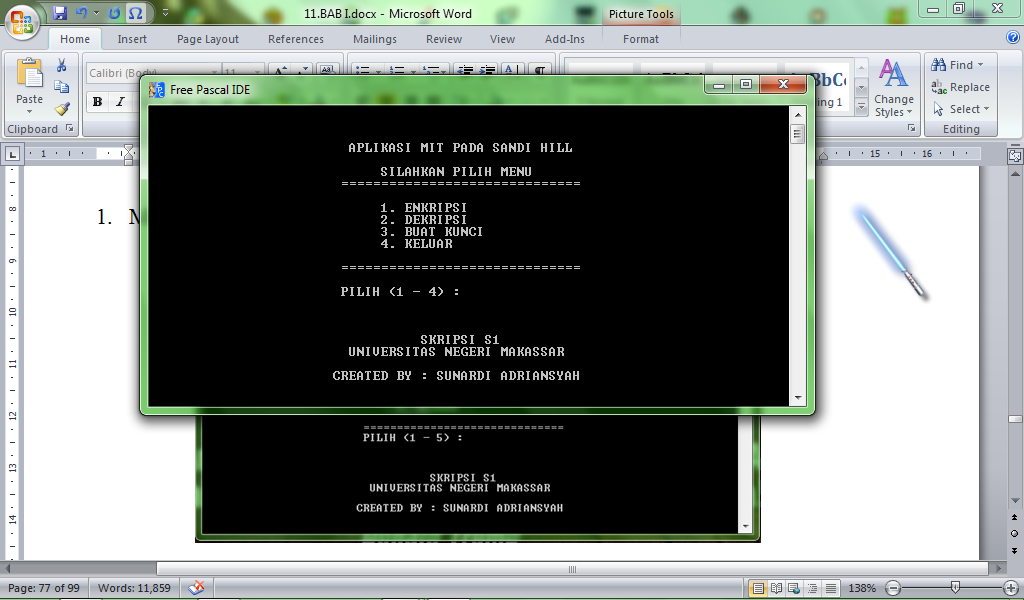 Gambar 4.4 Tampilan awal programTampilan awal dari program ditunjukkan pada Gambar 4.4. Apabila belum memiliki kunci enkripsi dan dekripsi maka dapat dibuat dengan memilih opsi nomor 3 lalu menekan enter. Dengan demikian akan muncul tampilan seperti Gambar 4.5.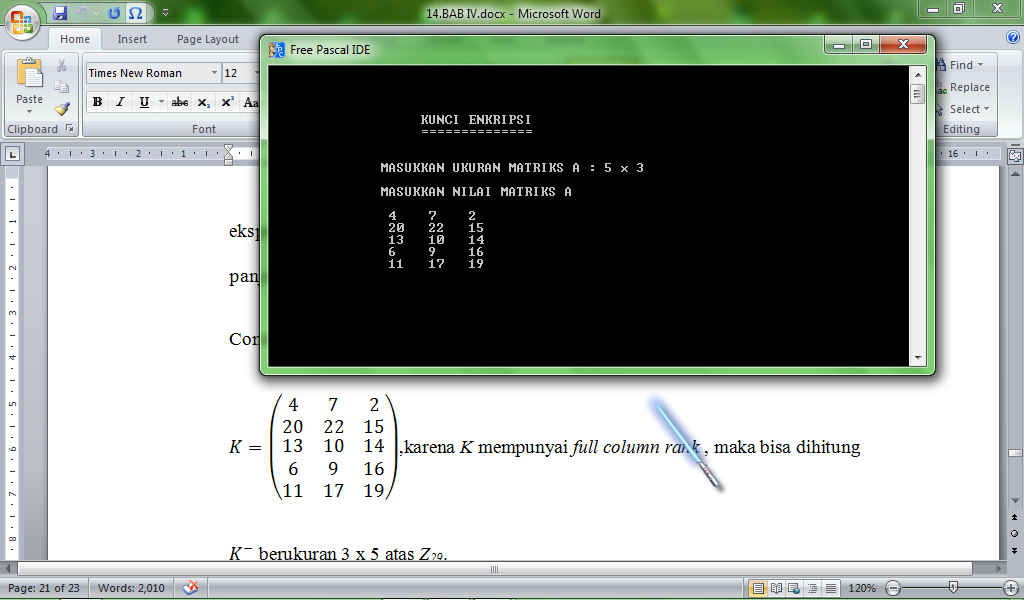 Gambar 4.5 Tampilan kunci enkripsiSetelah dilakukan pemilihan ukuran kunci, selanjutnya pengguna dapat langsung memasukkan nilai kunci enkripsi yang nantinya dapat digunakan untuk mengenkripsi pesan. Pada Gambar 4.5 diambil contoh ukuran kunci enkripsi 5 x 3.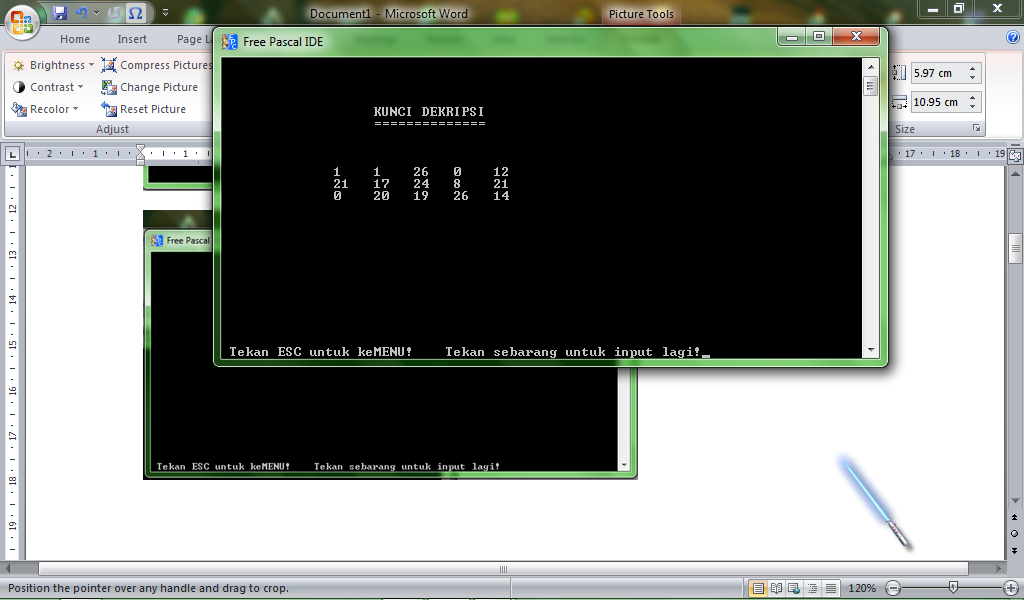 Gambar 4.6 Tampilan kunci dekripsiSetelah menekan enter pada keyboard, maka akan tercipta sebuah kunci rahasia seperti pada Gambar 4.6. Kunci ini nantinya dapat digunakan dalam melakukan dekripsi pesan. Kunci ini diharapkan dijaga agar tidak diketaui oleh orang yang tidak memiliki hak untuk mengetahuinya.Enkripsi pesanSetelah kunci dibuat, maka pengguna telah dapat melakukan enkripsi pesan. Untuk melakukan enkripsi pesan, pengguna harus memilih opsi 1 pada tampilan awal program yang ditunjukkan pada Gambar 4.4 dan kemudian menekan enter sehingga akan muncul Gambar 4.7.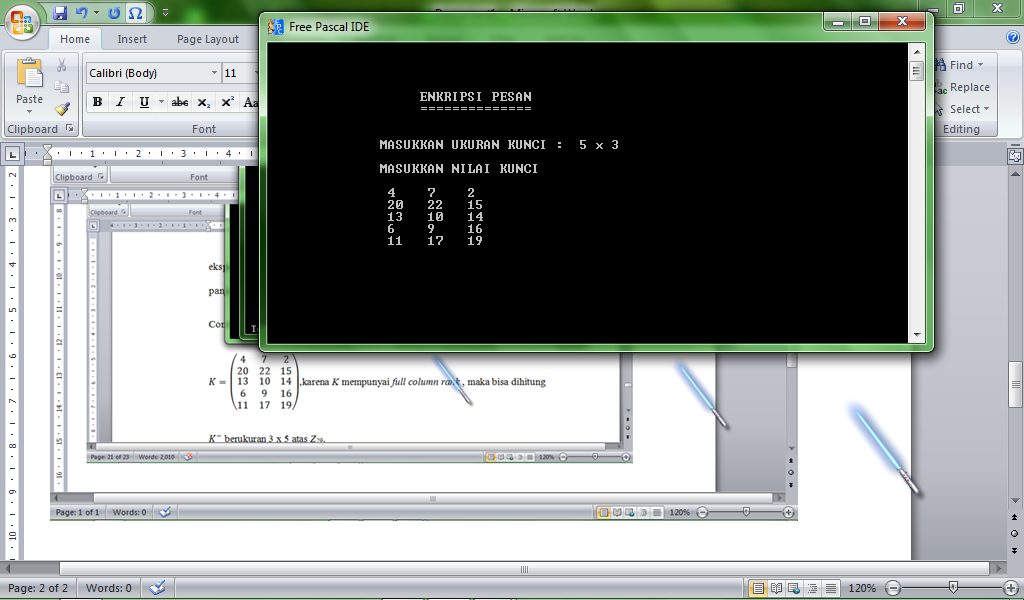 Gambar 4.7 Enkripsi pesanGambar 4.7 adalah tampilan untuk memasukkan kunci enkripsi. Pada tahapan ini (Gambar 4.7) pengguna harus memasukkan kembali kunci enkripsi yang telah dibuat sebelumnya kemudian menekan enter maka akan mucul tampilan seperti pada Gambar 4.8.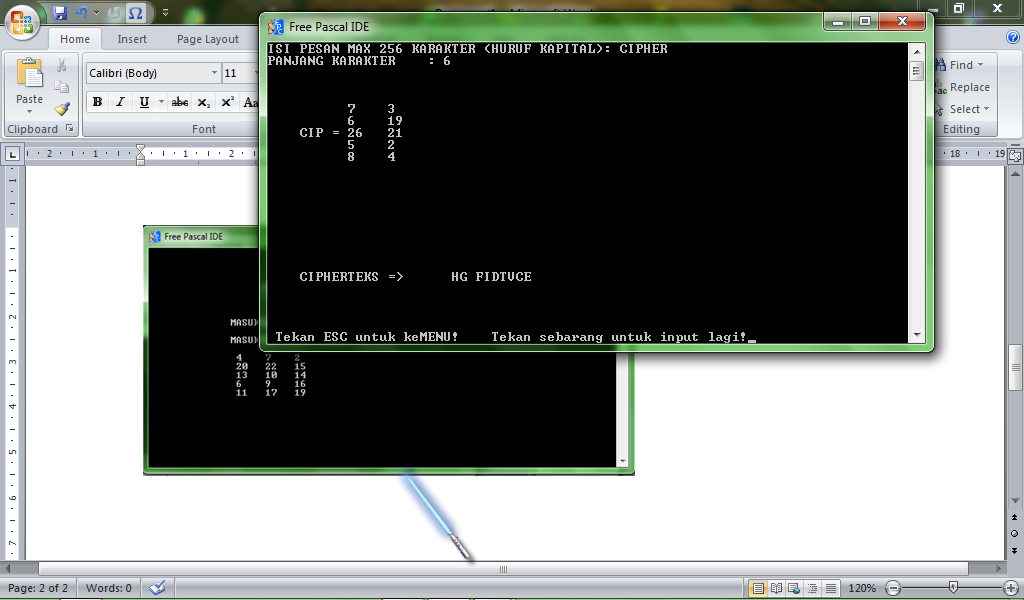 Gambar 4.8 Hasil enkripsi pesanSelanjutnya pengguna harus memasukkan pesan yang ingin dienkripsi dimana pengguna hanya boleh mengenkripsi pesan maksimal 256 karakter. Karakter yang ingin dienkripsi dibatasi pada huruf kapital saja dan tiga karakter lainnya yaitu spasi, koma, dan titik.Misalkan pada simulasi ini, pesan yang akan dienkripsi (plainteks) adalah kata “CIPHER”, maka setelah menekan enter akan muncul pesan yang telah dienkripsi (cipherteks) yaitu kata “HG FIDTVCE”.Dekripsi pesanSetelah pengguna melakukan enkripsi dan memperoleh cipherteksnya, pengguna dapat mengirimkan pesan yang telah disandikan tersebut ke penerima pesan. Dalam hal ini penerima pesan akan memperoleh cipherteks. Agar dapat membacanya, maka pesan harus didekripsi atau diterjemahkan, seperti tampilan pada Gambar 4.9.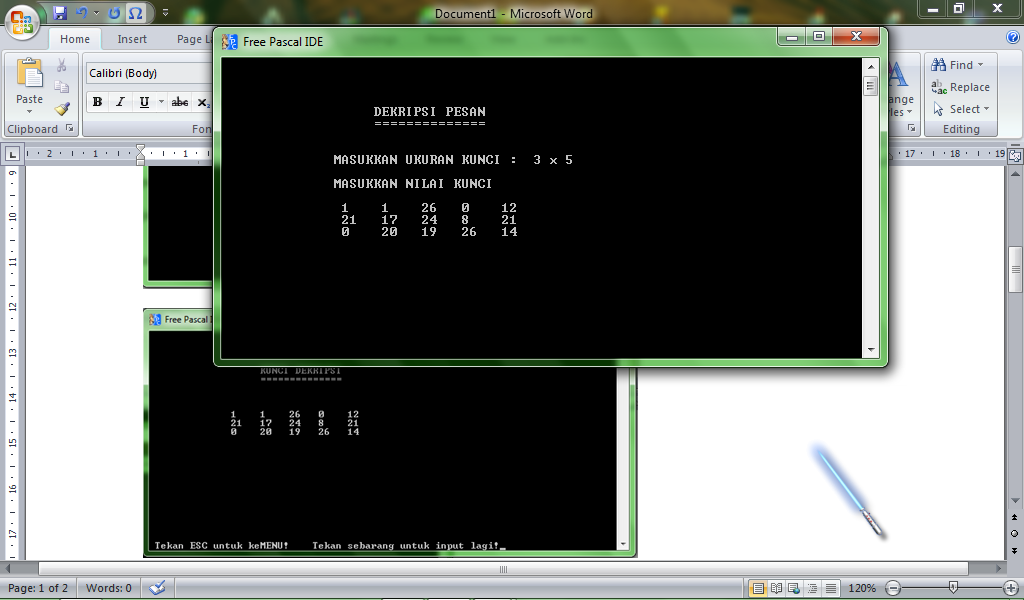 Gambar 4.9 Dekripsi pesanUntuk dekripsi pesan, maka harus dipilih opsi 2 pada tampilan awal program yang ditunjukkan pada Gambar 4.4 sehingga Gambar 4.9 akan ditampilkan. Sebelum dilakukan dekripsi pesan, maka terlebih dahulu harus dimasukkan kunci dekrispsi.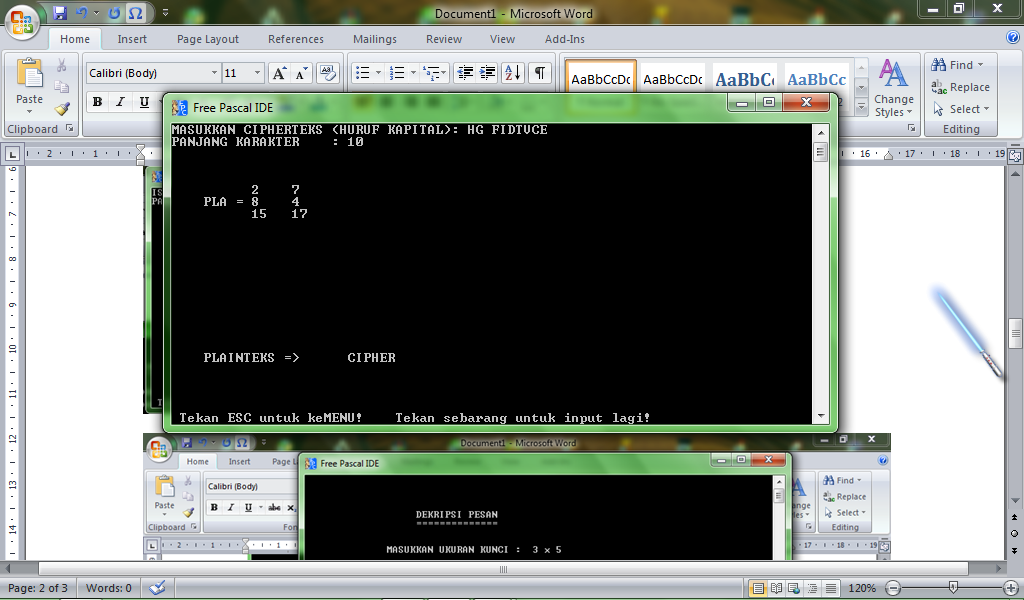 Gambar 4.10 Hasil dekripsi pesanSebelumnya telah diperoleh sebuah cipherteks yaitu “HG FIDTVCE”. Cipherteks ini dimasukkan ke dalam program dan secara otomatis program akan menterjemahkan cipherteks tersebut dan memperoleh kembali cipherteks atau pesan awal yaitu “CIPHER”.BAB VPENUTUPKesimpulanBerdasarkan hasil dan pembahasan, maka dapat disimpulkan sebagai berikut :Invers dari matriks persegi panjang dapat diperoleh dengan cara :dimana matriks singular V berisikan vektor eigen dari AHA, kolom-kolom matriks singular U diperoleh dari persamaan (2.42), dan matriks singular S- dapat diperoleh dari persamaan (4.1).  untuk    dimana AHA invertibel atau    untuk   dimana AAH invertibel.Berdasarkan penerapan Matriks Invers Tergeneralasasi didapatkan algoritma Sandi Hill yang diperluas sebagai berikut: Dipilih bilangan prima p, bilangan bulat , dengan , .Untuk suatu , untuk setiap , terdapat y sehingga dapat didefinisikan :dandengan dimana semua operasi tersebut atas .SaranBagi peliti selanjutnya dapat dikembangkan tentang bagaimana perluasan Sandi Hill pada ring komutatif, sehingga dapat diterapkan di sebarang Zn.Pengembangan diharapkan pada bagaimana Sandi Hill dan sandi-sandi lainnya dapat diaplikasikan selain pada teks, seperti data numerik maupun citra.DAFTAR PUSTAKAAnton, H. 1987. Aljabar Linear Elementer Edisi Kelima. Jakarta: Erlangga.Anton, H dan Rorres, C. 1987. Penerapan Aljabar Linear. Jakarta: Erlangga.Defls, H., dan Knebl, H. 2007. Introduction to Cryptography. New York: Springer.Leon, S. J. 1998. Aljabar Linear dan Aplikasinya. Jakarta: Erlangga.Murtiyasa, B. 2001. Aplikasi Matriks Invers Tergeneralisasi pada Kriptografi. Makalah pada Seminar Nasional dan konferda Matematika VII di FMIPA UII Yogyakarta tanggal 3 Februari 2001.Sibaroni, Y. 2002. Buku Ajar Aljabar Linear. Bandung: STT Telkom.Stinson, D. R. 2006. Cryptography Theory and Practice. Boca Raton: CRC Press.Strang, G. 1988. Linear Algebra and Its Applications. USA: Thomson Learning, Inc.Tiro, M. A., dkk. 2008. Pengenalan Teori Bilangan. Makassar: Andira Publisher.Tahmir, S. 2005. Teori Ring. Makassar: Andira Publisher.Tahmir, S. 2004. Teori Grup. Makassar: Andira Publisher.Wijna. 2009. Dekomposisi Matriks. Yogyakarta: Universitas Gadjah Mada.Yanai, H., Takeuchi, K., dan Takane, Y. 2011. Projection Matrices, Generalized Inverse Matrices, and Singular Value Decomposition. New York: Springer.LAMPIRANListing ProgramProgram Operasi_Matriks;Uses Crt;Label lompat,MENU;Var   STR                 : STRING;   I,J,K,L,M,N,O,P,Q,R : INTEGER;   S,X,pilihan         : INTEGER;   A,B,C,D,E           : ARRAY [0..99,0..99] OF INTEGER;   KODE                : ARRAY [1..256] OF INTEGER;   JOL                 : CHAR;Const     KURUNG = 179;     MO = 29;{FUNGSI UNTUK MENCARI MODULO}FUNCTION MODULO (X:INTEGER) : INTEGER;VAR R : INTEGER;BEGIN  R:=ABS(X) MOD MO;  IF X>=0 THEN    MODULO:=R;  IF (X<0) AND (R<>0) THEN    MODULO:=MO-R;  IF (X<0) AND (R=0) THEN    MODULO:=0;END;{FUNGSI UNTUK MENCARI INVERS MODULO}FUNCTION INVMOD (X:INTEGER) : INTEGER;VAR N0,B0,T0,T,Q,R,TEMP : INTEGER;BEGIN  N0:=MO;  B0:=X;  T0:=0;  T:=1;  Q:=N0 DIV B0;  R:=N0 - Q*B0;  WHILE R>0 DO    BEGIN    TEMP:=T0-Q*T;    TEMP:=MODULO(TEMP);    T0:=T;    T:=TEMP;    N0:=B0;    B0:=R;    Q:=N0 DIV B0;    R:=N0 - Q*B0;    END;  INVMOD:=MODULO(T);END;{PROSEDURE KONVERSI STRING KE NILAI INTEGER}PROCEDURE SKEN;BEGIN  R:=(S DIV N + S MOD N)*N;  FOR I:=1 TO S DO   BEGIN   IF ORD(STR[I])=46 THEN      KODE[I]:=ORD(STR[I])-18   ELSE   IF ORD(STR[I])=44 THEN      KODE[I]:=ORD(STR[I])-17   ELSE   IF ORD(STR[I])=32 THEN      KODE[I]:=ORD(STR[I])-6   ELSE   KODE[I]:=ORD(STR[I])-65;   END;  IF S MOD N <> 0 THEN  BEGIN  FOR I:=S+1 TO R DO   KODE[I]:=26;  END;END;{PROSEDURE KONVERSI NILAI KE STRING INTEGER}PROCEDURE NKES;BEGIN   IF KODE[I]=26 THEN     WRITE(CHR(KODE[I]+6))   ELSE   IF KODE[I]=27 THEN     WRITE(CHR(KODE[I]+17))   ELSE   IF KODE[I]=28 THEN     WRITE(CHR(KODE[I]+18))   ELSE     WRITE(CHR(KODE[I]+65));END;{Program Utama}BEGINMENU:ClrScr;GotoXy (25,4);  Write (' APLIKASI MIT PADA SANDI HILL');GotoXy (30,6);  Write ('SILAHKAN PILIH MENU');GotoXy (25,7);  write ('==============================');GotoXy (30,9);  Write ('1. ENKRIPSI');GotoXy (30,10); Write ('2. DEKRIPSI');GotoXy (30,11); Write ('3. BUAT KUNCI');GotoXy (30,12); write ('4. KELUAR');GotoXy (25,14); Write ('==============================');GotoXy (35,20); Write ('SKRIPSI S1');GotoXy (26,21); Write ('UNIVERSITAS NEGERI MAKASSAR');GotoXy (24,23); Write ('CREATED BY : SUNARDI ADRIANSYAH');GotoXy (25,16); Write ('PILIH (1 - 4) : ');readln(pilihan);Case pilihan of1: BEGIN   REPEAT   CLRSCR;   GOTOXY(20,5);WRITE('ENKRIPSI PESAN');   GOTOXY(20,6);WRITE('==============');   GOTOXY(15,9);WRITE('MASUKKAN UKURAN KUNCI :');   GOTOXY(40,9);READ(M);   GOTOXY(42,9);WRITE('x');GOTOXY(44,9);READLN(N);   IF N < M THEN   BEGIN   GOTOXY(15,11);WRITE('MASUKKAN NILAI KUNCI');   FOR I := 1 TO M DO     BEGIN     FOR J := 1 TO N DO     BEGIN     GOTOXY(J*5+11,I+12); READLN(A[I,J]);     END;     END;   END   ELSE   BEGIN   GOTOXY(15,15); WRITE('UKURAN MATRIKS SALAH !');   GOTO lompat;   END;   CLRSCR;{ALGORITMA KONFERSI}   WRITE('ISI PESAN MAX 256 KARAKTER (HURUF KAPITAL): '); READLN(STR);   WRITELN('PANJANG KARAKTER    : ',LENGTH(STR));   WRITELN;   S:=LENGTH(STR);   SKEN;   L:=0;   FOR I:=1 TO (R DIV N) DO     FOR J:=1 TO N DO       BEGIN       L:=L+1;       B[J,I]:=KODE[L];       END;   FOR I:= 1 TO M DO      BEGIN        FOR K:= 1 TO (R DIV N) DO        BEGIN           C[I,K]:=0;           For J:= 1 TO N DO              C[I,K]:=MODULO(C[I,K] + A[I,J] * B[J,K])        END;      END;{CETAK CIPHERTEKS}   IF (M MOD 2 = 0) THEN   BEGIN GOTOXY(5,M DIV 2+5); WRITE('CIP = '); END   ELSE   BEGIN GOTOXY(5,M DIV 2+6); WRITE('CIP = '); END;   FOR I:=1 TO M DO     BEGIN     FOR J:=1 TO (R DIV N) DO      BEGIN       GOTOXY(J*5+6,I+5); WRITELN (C[I,J]);      END;     END;   GOTOXY(5,20); WRITE ('CIPHERTEKS =>      ');   I:=0;   FOR J:=1 TO (R DIV N) DO     BEGIN      FOR K:=1 TO M DO       BEGIN       I:=I+1;       KODE[I]:=C[K,J];       NKES;       END;     END;GotoXy(2,25);Write('Tekan ESC untuk keMENU!    Tekan sebarang untuk input lagi!');   jol:=readkey;   Until Jol=#27;   END;2: BEGIN   REPEAT   CLRSCR;   GOTOXY(20,5);WRITE('DEKRIPSI PESAN');   GOTOXY(20,6);WRITE('==============');   GOTOXY(15,9);WRITE('MASUKKAN UKURAN KUNCI :');   GOTOXY(40,9);READ(M);   GOTOXY(42,9);WRITE('x');GOTOXY(44,9);READLN(N);   IF M < N THEN   BEGIN   GOTOXY(15,11);WRITE('MASUKKAN NILAI KUNCI');   FOR I := 1 TO M DO     BEGIN     FOR J := 1 TO N DO     BEGIN     GOTOXY(J*5+11,I+12); READLN(A[I,J]);     END;     END;   END   ELSE   BEGIN   GOTOXY(15,15); WRITE('UKURAN MATRIKS SALAH !');   GOTO lompat;   END;   CLRSCR;{ALGORITMA KONFERSI}   WRITE('MASUKKAN CIPHERTEKS (HURUF KAPITAL): '); READLN(STR);   WRITELN('PANJANG KARAKTER    : ',LENGTH(STR));   WRITELN;   S:=LENGTH(STR);   SKEN;   L:=0;   FOR I:=1 TO (R DIV N) DO     FOR J:=1 TO N DO       BEGIN       L:=L+1;       B[J,I]:=KODE[L];       END;   FOR I:= 1 TO M DO      BEGIN        FOR K:= 1 TO (R DIV N) DO        BEGIN           C[I,K]:=0;           For J:= 1 TO N DO              C[I,K]:=MODULO(C[I,K] + A[I,J] * B[J,K])        END;      END;{CETAK CIPHERTEKS}   IF (M MOD 2 = 0) THEN   BEGIN GOTOXY(5,M DIV 2+5); WRITE('PLA = '); END   ELSE   BEGIN GOTOXY(5,M DIV 2+6); WRITE('PLA = '); END;   FOR I:=1 TO M DO     BEGIN     FOR J:=1 TO (R DIV N) DO      BEGIN       GOTOXY(J*5+6,I+5); WRITELN (C[I,J]);      END;     END;   GOTOXY(5,20); WRITE ('PLAINTEKS =>      ');   I:=0;   FOR J:=1 TO (R DIV N) DO     BEGIN      FOR K:=1 TO M DO       BEGIN       I:=I+1;       KODE[I]:=C[K,J];       NKES;       END;     END;GotoXy(2,25);Write('Tekan ESC untuk keMENU!    Tekan sebarang untuk input lagi!');   jol:=readkey;   Until Jol=#27;   END;3: BEGIN   REPEAT   CLRSCR;   GOTOXY(20,5);WRITE('KUNCI ENKRIPSI');   GOTOXY(20,6);WRITE('==============');   GOTOXY(15,9);WRITE('MASUKKAN UKURAN MATRIKS A :');   GOTOXY(43,9);READ(M);   GOTOXY(45,9);WRITE('x');GOTOXY(47,9);READLN(N);   IF N < M THEN   BEGIN   GOTOXY(15,11);WRITE('MASUKKAN NILAI MATRIKS A');   FOR I := 1 TO M DO     BEGIN     FOR J := 1 TO N DO     BEGIN     GOTOXY(J*5+11,I+12); READLN(A[I,J]);     END;   END;   END   ELSE   BEGIN   GOTOXY(15,15); WRITE('UKURAN MATRIKS SALAH !');   GOTO lompat;   END;{C = A TRANSPOSE}      FOR I:= 1 TO N DO      BEGIN        FOR J:= 1 TO M DO           C[I,J]:= A[J,I];      END;      {D = A TRANSPOSE X A}      FOR I:= 1 TO N DO      BEGIN        FOR K:= 1 TO N DO        BEGIN           D[I,K]:=0;           For J:= 1 TO M DO              BEGIN              D[I,K]:=MODULO(D[I,K] + A[J,I] * A[J,K]);              E[I,K]:= D[I,K];              END;        END;       END;{Algoritma INVERS D}{MATRIKS IDENTITAS}     FOR I:=1 TO N DO        BEGIN           For J:=(N+1) TO (2*N) DO           BEGIN              IF (I+N)=J THEN                D[I,J]:= 1              ELSE                D[I,J]:= 0;           END;        END;{MEMBUAT MATRIKS SEGITIGA ATAS}     FOR I:= 1 TO N DO     BEGIN       IF D[I,I]=0 THEN       BEGIN        GOTOXY (15,WHEREY+1); WRITE('MATRIKS TIDAK FULL COLUMN RANK');        GOTO LOMPAT;       END;       X:=INVMOD(D[I,I]);       FOR K:=I TO (2*N) DO       BEGIN        D[I,K]:=MODULO(X*D[I,K]);       END;        FOR J:=(I+1) TO N DO        BEGIN           For L:=(2*N) DOWNTO I DO           BEGIN              D[J,L]:= MODULO(D[J,L] - D[J,I]*D[I,L]);           END;        END;     END;{PENYELESAIAN MATRIKS SEGITIGA ATAS UNTUK MEMBENTUKMATRIKS IDENTITAS KIRI}     FOR I:=1 TO N DO     BEGIN        FOR J:=(I+1) TO N DO        BEGIN           For K:=(2*N) DOWNTO J DO              BEGIN              D[I,K]:= MODULO(D[I,K] - D[I,J]*D[J,K]);              END;        END;     END;{PERBAIKAN POSISI ENTRI}     FOR I:=1 TO N DO     BEGIN        FOR J:=(N+1) TO (2*N) DO        BEGIN           D[I,J-N]:= D[I,J];        END;     END;{INVERS TERGENERALISASI}      FOR I:= 1 TO N DO      BEGIN        FOR K:= 1 TO M DO        BEGIN           B[I,K]:=0;           For J:= 1 TO N DO              B[I,K]:=B[I,K] + D[I,J] * C[J,K]        END;      END;{CETAK INVERS TERGENERALISASI}   CLRSCR;   GOTOXY(20,5); WRITE('KUNCI DEKRIPSI');   GOTOXY(20,6); WRITE('==============');   FOR I:=1 TO N DO     BEGIN     FOR J:=1 TO M DO      BEGIN       GOTOXY(J*5+10,I+9); WRITELN (MODULO(B[I,J]));      END;     END;lompat:GotoXy(2,25);Write('Tekan ESC untuk keMENU!    Tekan sebarang untuk input lagi!');   jol:=readkey;   Until Jol=#27;   END;4: EXIT;END;GOTO MENU;END.RIWAYAT HIDUP Sunardi Adriansyah, lahir di Polmas, tanggal 16 Agustus 1989 sebagai anak kedua dari lima bersaudara. Anak dari pasangan Sahabuddin dan Dahlia H.N ini, memasuki jenjang pendidikan Sekolah Dasar di SDN 002 Monginsidi Balikpapan tahun 1996 sampai tahun 1999 kemudian pindah di SDI Togo-Togo Kab. Jeneponto dan tamat pada tahun 2002. Pada tahun 2002 diterima di SMPN 1 Arungkeke dan tamat pada tahun 2005. Pada tahun yang sama penulis melanjutkan pendidikan dan diterima di SMAN 1 Polewali dan tamat pada tahun 2008. Pada tahun 2008 melalui jalur SNMPTN diterima sebagai mahasiswa pada jurusan Matematika di Universitas Negeri Makassar (UNM). 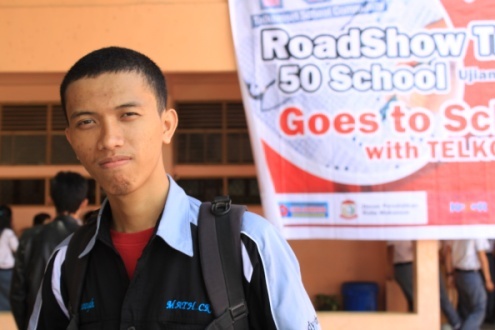 Z1234567891011121314Z-11151022652511133817927Z1516171819202122232425262728Z-12201221261618424237191428ABCDEFGHIJKLM0123456789101112NOPQRSTUVWXYZ13141516171819202122232425ABCDEFGHIJ0123456789KLMNOPQRST10111213141516171819UVWXYZ(spasi)(koma)(titik)202122232425262728